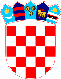             REPUBLIKA HRVATSKAVUKOVARSKO-SRIJEMSKA ŽUPANIJA OPĆINA TOVARNIK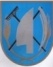 NAČELNICA OPĆINEKLASA:022-05/14-02/38URBROJ:2188/12-03/01-14-1Tovarnik, 17.  prosinca  2014. god.                                                                                       VIJEĆNICIMA OPĆINSKOG VIJEĆA                                                                                                           OPĆINE TOVARNIK                                                                                                                       -svima-PREDMET: Prijedlog Analize stanja sustava zaštite i spašavanja na području Općine            Tovarnik u 2014. godiniPREDLAGATELJ: Načelnica Općine TovarnikPRAVNA OSNOVA: čl. 28. St. 1. Zakona o zaštiti i spašavanju ( NN 174/04,79/07,38/09 i                                       127/10 )    NADLEŽNOST ZA DONOŠENJE: Općinsko vijećeTEKST PRIJEDLOGA: u priloguOBRAZLOŽENJE: na sjednici Općinskog vijeća					                                NAČELNICA OPĆINE TOVARNIK							                        Ruža Veselčić-Šijaković             REPUBLIKA HRVATSKAVUKOVARSKO-SRIJEMSKA ŽUPANIJAOPĆINA TOVARNIK OPĆINSKO VIJEĆEKLASA: 021-05/14-03/34URBROJ: 2188/12-04-14-1Tovarnik, 23.12.2014.Temeljem čl. 31. Statuta Općine Tovarnik (Službeni vjesnik Vukovarsko-srijemske županije br. 4/13, 14/13) i čl. 28. st. 1. Zakona o zaštiti i spašavanju (NN br. 174/04, 79/07, 38/09 i 127/10), Općinsko vijeće Općine Tovarnik, na svojoj 10. sjednici održanoj dana  23. 12. 2014. godine, donosi:ANALIZU STANJA SUSTAVA ZAŠTITE I SPAŠAVANJA NA PODRUČJU OPĆINE TOVARNIK U 2014. GODINI	1. UVODSustav zaštite i spašavanja je oblik pripremanja i sudjelovanja sudionika zaštite i spašavanja u reagiranju na katastrofe i velike nesreće, te ustrojavanja, pripremanja i sudjelovanja operativnih snaga zaštite i spašavanja u prevenciji, reagiranju na katastrofe i otklanjanju mogućih uzroka i posljedica katastrofa.Jedinice lokalne i područne (regionalne) samouprave, u okviru svojih prava i obveza utvrđenim Ustavom i Zakonom o zaštiti i spašavanju, uređuju, planiraju, organiziraju, financiraju i provode zaštitu i spašavanje.Člankom 28. Zakona o zaštiti i spašavanju (NN br. 174/04, 79/07, 38/09 i 127/10) definirano je da predstavnička tijela jedinice lokalne i područne (regionalne) samouprave najmanje jednom godišnje, ili pri donošenju proračuna, razmatraju i analiziraju stanje sustava zaštite i spašavanja, donose smjernice za organizaciju i razvoj istog na svom području, utvrđuju izvore i način financiranja, te obavljaju i druge poslove zaštite i spašavanja utvrđene zakonom.2. STANJE PO VAŽNIJIM SASTAVNICAMA  SUSTAVA ZAŠTITE I SPAŠAVANJA	2.1 STOŽER ZAŠTITE I SPAŠAVANJAStožer zaštite i spašavanja je održao jednu sjednicu  i to 11. 03. 2014. godine.Na sjednici se raspravljalo o Izvješću o provedenim mjerama u protekloj zimskoj sezoni, usvojen je Plan Stožera ZiS, te su obavljene pripremne radnje u svezi predstojeće protupožarne sezone.Također, dogovoreno je i izvršeno osposobljavanje članova Stožera u Iloku 17. i 18. 03. 2014.  2.2 POSTROJBA CIVILNE ZAŠTITEUstroj i broj pripadnika organiziranih snaga civilne zaštite Općine Tovarnik određen je temeljem Procjene ugroženosti stanovništva, materijalnih i kulturnih dobara i okoliša od prirodnih i tehničko-tehnoloških katastrofa i velikih nesreća i Pravilnika o ustroju, popuni i opremanju postrojbi CZ i postrojbi za uzbunjivanje (NN br. 111/07).	 Navedenim dokumentima, za područje Općine Tovarnik, ustrojen je tim CZ opće namjene koji broji 42 obveznika i u kojemu nije bilo izmjena tijekom 2014. godine. Smotriranje Tima CZ opće namjene Općine Tovarnik je izvršeno 25. 04. 2014. godine.2.3. PREVENTIVA I PLANOVI CIVILNE ZAŠTITENa osnovu Smjernica rada za 2014.godinu i na osnovu usvojene Procjene ugroženosti stanovništva, materijalnih i kulturnih dobara i okoliša od prirodnih i tehničko-tehnoloških katastrofa i velikih nesreća, a na osnovu Zakona o zaštiti i spašavanju u tijeku je izrada dokumenata za područje općine Tovarnik i to izrada/ažuriranje i usklađivanje Procjene ugroženosti, Plana zaštite i spašavanja i Plana civilne zaštite sa Braniteljskom zadrugom «Aktivan život» iz Vinkovaca.Za angažiranje pokretnina odnosno materijalno tehničkih sredstava pravnih osoba u slučaju katastrofa i velikih nesreća, općina Tovarnik, odnosno Stožer zaštite i spašavanja, koristio je teklićku službu. Pripadnici teklićke službe su upoznati sa svojim zadacima i u svakom trenutku mogu izvršiti zadatak koji se stavlja pred njih.Općinska uprava je,  u sklopu redovnih aktivnosti, izvješćivale i upoznavale građane sa aktivnostima vezanim za zaštitu i spašavanje (zaštita od požara u tijeku žetve strnih usjeva, obrana od poplave, turistička sezona i zimska služba).Građani su također upoznati o uvođenju i značaju jedinstvenog broja 112, a vlasnici i korisnici objekata u kojima se okuplja veći broj ljudi o postavljanju na vidljivom mjestu na svojim objektima obavijesti o novim znakovima za uzbunjivanje.Upoznavanje građana provođeno je putem sredstava javnog informiranja. 2.4. SKLONIŠTAOpćina Tovarnik je zakonsku obvezu, da na svom području osigura uvjete za sklanjanje ljudi, materijalnih, kulturnih  i drugih dobara,  ispunila na način da je osigurala lokacije za tu namjenu (prostori za sklanjanje – u prilogu).  S ciljem stvaranja uvjeta za sklanjanje ljudi i materijalnih dobara u slučaju prirodnih, tehničko-tehnoloških katastrofa i velikih nesreća poduzete su  aktivnosti i izdvojena financijska sredstva iz Proračuna za tu namjenu.3.  VATROGASTVODobrovoljno vatrogasno društvo Tovarnik ima 35 članova, od toga 28 operativnih članova.Vatrogasna postrojba dobrovoljnog vatrogasnog društva Tovarnik raspolaže s dva vatrogasna vozila, koja su tehnički ispravna, registrirana i opremljena potrebnom opremom.DVD Tovarnik je imao ove godine 5 vatrogasnih intervencija koje je vrlo uspješno odradilo bez pomoći Javnih vatrogasnih postrojbi na području naselja Tovarnik i Ilača.Od 5 navedenih intervencija, 3 su bile protupožarne, 1 uklanjanje stabla i 1 ispumpavanje vode za vrijeme velikih oborina.Na svaku intervenciju izlazi između 8 i 12 vatrogasaca.Osim intervencija na području Općine, DVD Tovarnik u suradnji s CZ i SZiS, te dobrovoljnom odazivu mještana općine, imao je dvije intervencije na području Općine Gunja koje je bilo pogođeno katastrofalnim poplavama u svibnju 2014. godine.Radilo se, uglavnom, o ispomoći na punjenju vreća s pijeskom za pojačavanje nasipa.Na obje intervencije bilo je ukupno oko 130 ljudi.Općinsko vijeće Općine Tovarnik svojim proračunom za 2014. godinu za rad DVD-a Tovarnik osiguralo je sredstva u iznosu od 117.716,01 kuna.Općina Tovarnik je osigurala sredstva za provedbu Plana motrenja, čuvanja i ophodnje građevina i površina otvorenog prostora za koje prijeti povećana opasnost od nastajanja i širenja požara.4. UDRUGE OD ZNAČAJA ZA ZAŠTITU I SPAŠAVANJEU 2014. godini Stožer zaštite i spašavanja Općine Tovarnik je u izravnim kontaktima s udrugama građana od značaja za zaštitu i spašavanje („Vinko Paulski“ – humanitarna udruga, „Vepar“ Tovarnik – lovačka udruga, „Zec“ Ilača- lovačka udruga i „Optimus“ Tovarnik – udruga mladih), sukladno podnesenim i prihvaćenim razvojnim projektima te podacima koje se odnose na daljnje materijalno tehničko i kadrovsko jačanje udruge,  u dijelu od značaja za sustav zaštite i spašavanja, utvrdio  aktivnosti, a Općina iste financirala iz Proračuna Općine Tovarnik u 2014. godini. Osim toga, tijekom 2014. godine sufinancirane su djelatnosti udruga u dijelu koji je namijenjen jačanju sposobnosti za zaštitu i spašavanje na području nadležnosti Općine Tovarnik.5.  SLUŽBE I PRAVNE OSOBE KOJE SE ZAŠTITOM I SPAŠAVANJEM BAVE U OKVIRU REDOVNE DJELATNOSTISlužbe i pravne osobe koje se zaštitom i spašavanjem bave u okviru redovne djelatnosti predstavljaju okosnicu sustava zaštite i spašavanja na području Općine. Službe i pravne osobe koje imaju zadaće u sustavu zaštite i spašavanja, a osobito one u vlasništvu Općine uključivale su se tijekom 2014. godine u sustav zaštite i spašavanja kroz redovnu djelatnost, posebno u slučajevima angažiranja prema Planu djelovanja civilne zaštite:Agro – Tovarnik, poljoprivredno poduzećePZ Ilača„Kožul“ Tovarnik, građevinski obrt„Filić“ Ilača, prijevoznički obrt„Bruner“ Ilača, trgovački obrtPekarna „Tovarnik“„Izlazeće sunce“ Tovarnik, ugostiteljski obrt„Noturno“ Tovarnik, ugostiteljski obrt6. ZAKLJUČAKTemeljem ove Analize stanja sustava zaštite i spašavanja na području Općine Tovarnik može se zaključiti da je isto  zadovoljavajuće u okolnostima u kojima se nalazimo i s obzirom na mogućnosti Općine Tovarnik. Ipak, uvijek treba težiti k tome da sustav zaštite i spašavanja svake godine bude što bolji.Potrebno je učiniti dodatne napore kako bi se DVD Ilača ponovno stavio u funkciju, ili za početak, da se njegovi bivši članovi priključe DVD-u Tovarnik, a sve u cilju što bolje, kvalitetnije i efikasnije zaštite od požara.Smjernicama za razvoj i organizaciju sustava zaštite i spašavanja Općine Tovarnik, za narednu godinu, utvrdit će se potrebne aktivnosti, pravci djelovanja i financijska sredstva kojima je cilj što kvalitetniji razvoj istog.							      PREDSJEDIK OPĆINSKOG VIJEĆA								             Marinko Beljo